Year 3 Maths – Ordering Numbers up to 1000. Please follow this link and work through the ‘Learn’ section - https://www.bbc.co.uk/bitesize/articles/zb86t39Once you have worked through ‘Learn,’ please complete the activities below. Activity 1 – Optional Activity 2 – Optional Activity 3 – BelowActivity 4 – Mastery on ordering numbers. Key Words: Ascending – Smallest to Largest Descending – Largest to Smallest< - Smaller than > - Larger thanActivity 3: Green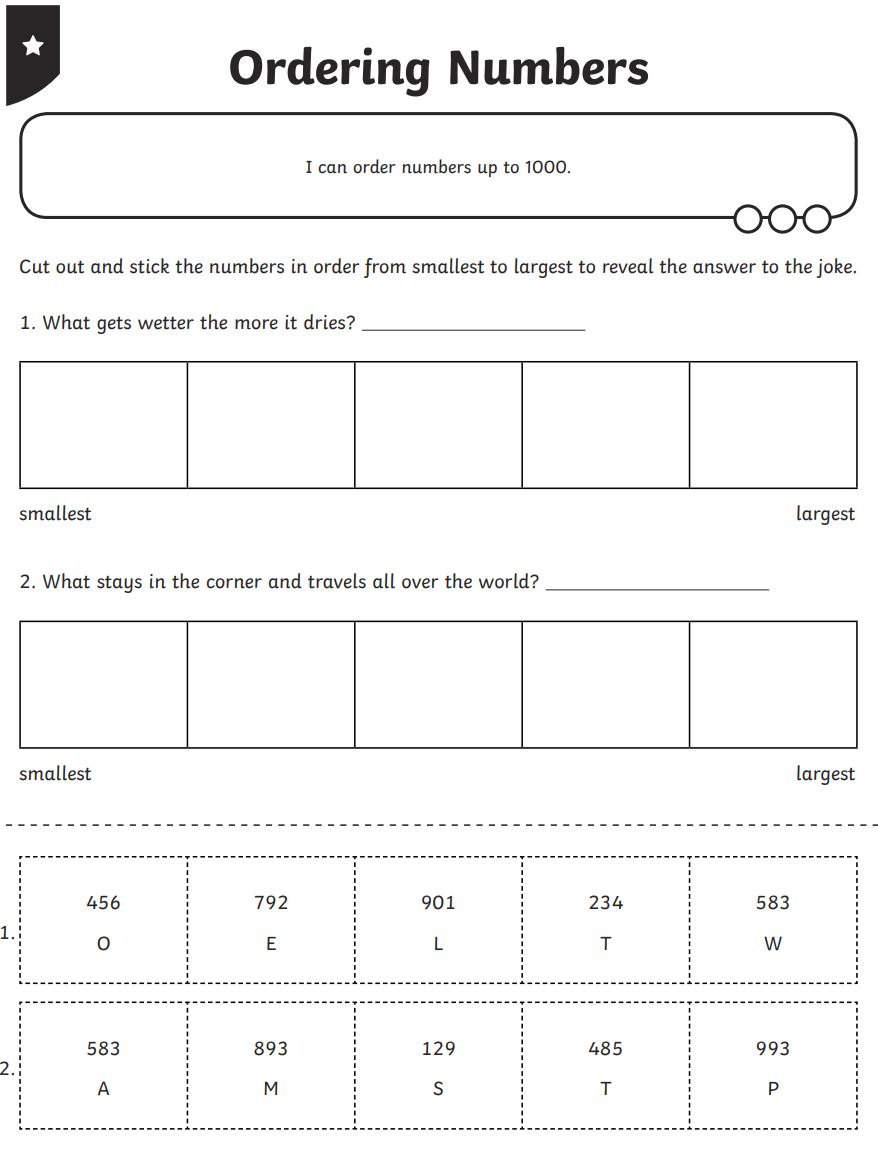 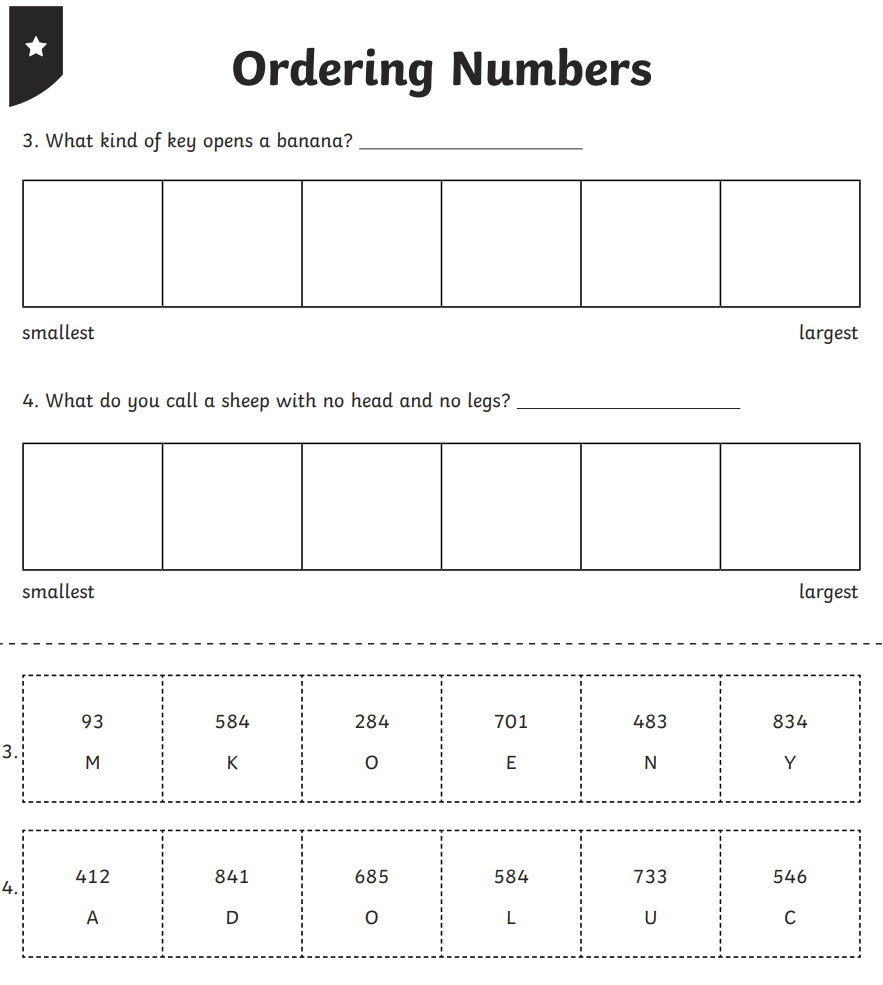 Red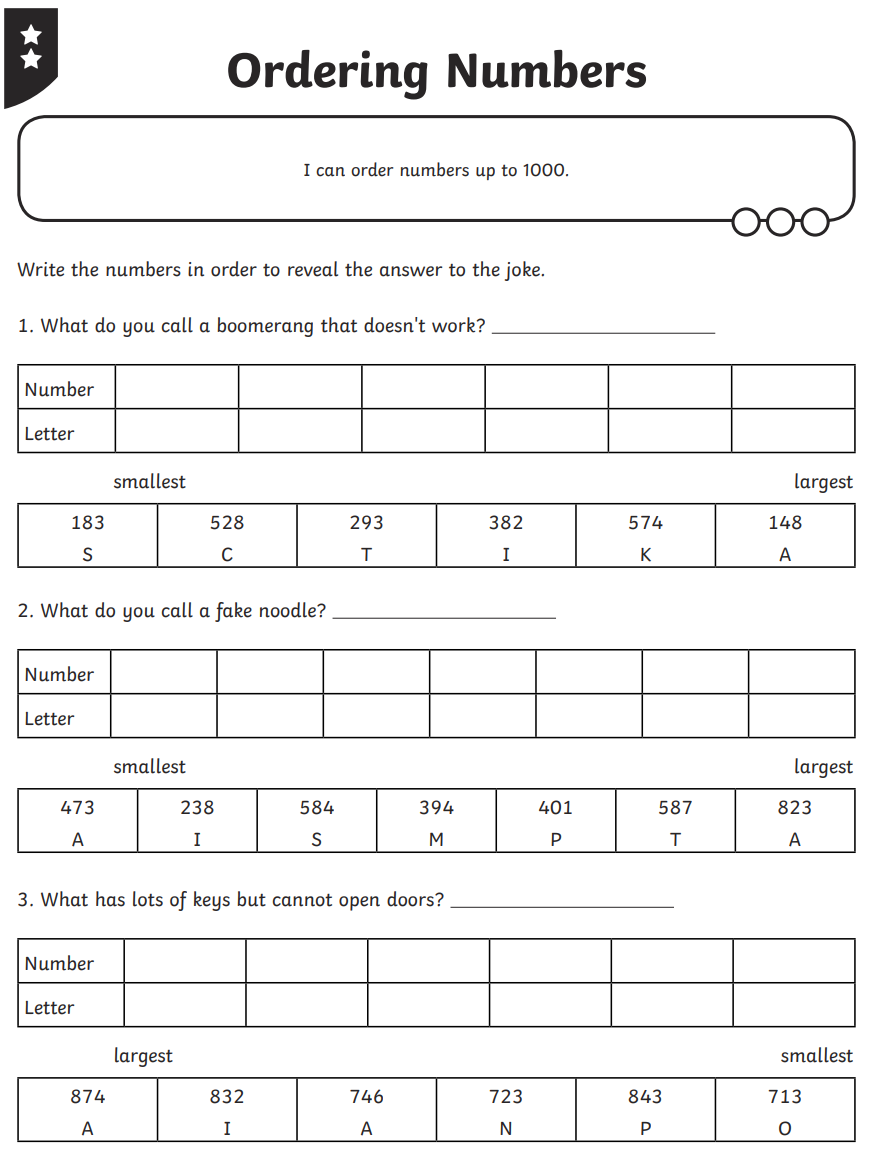 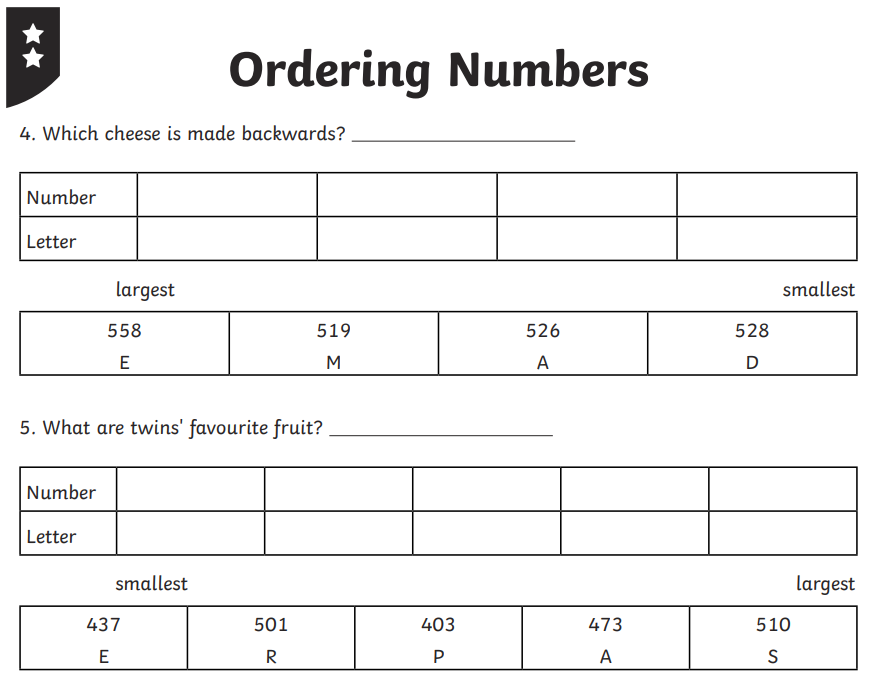 Blue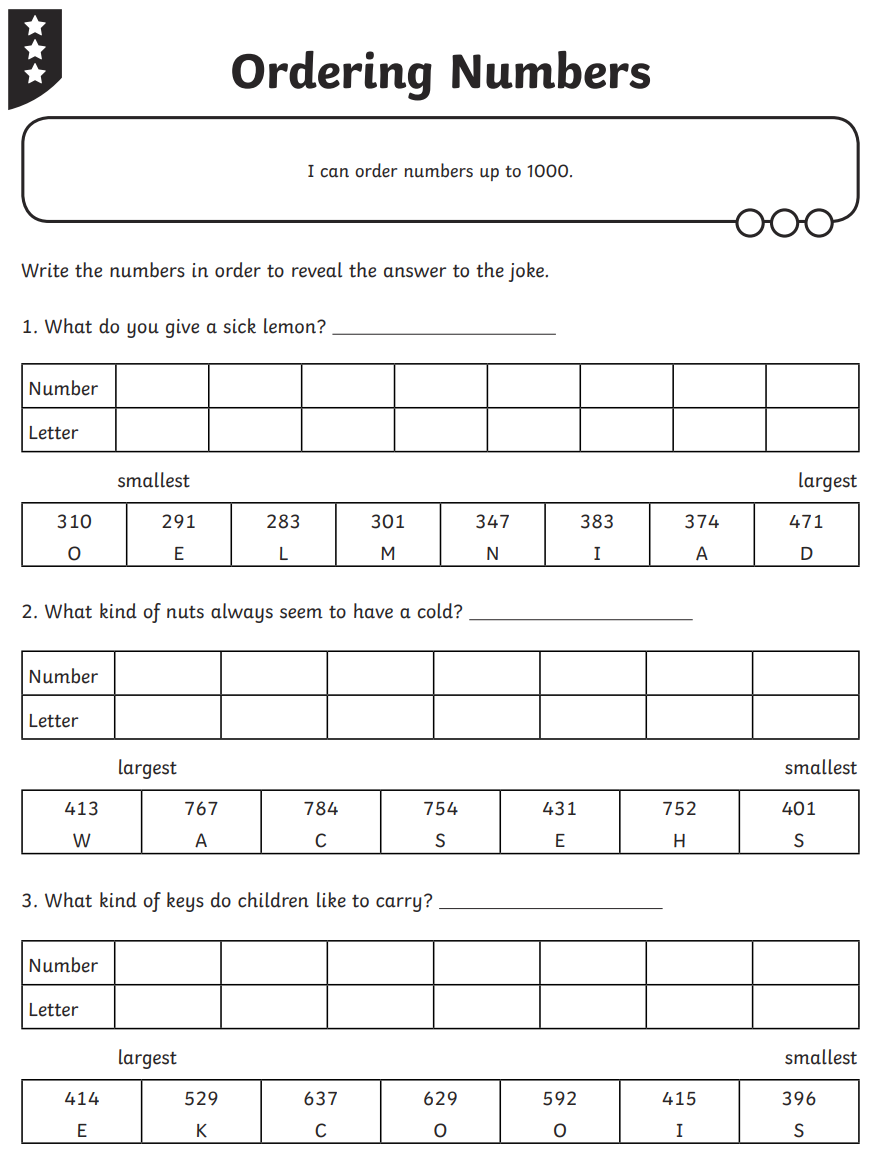 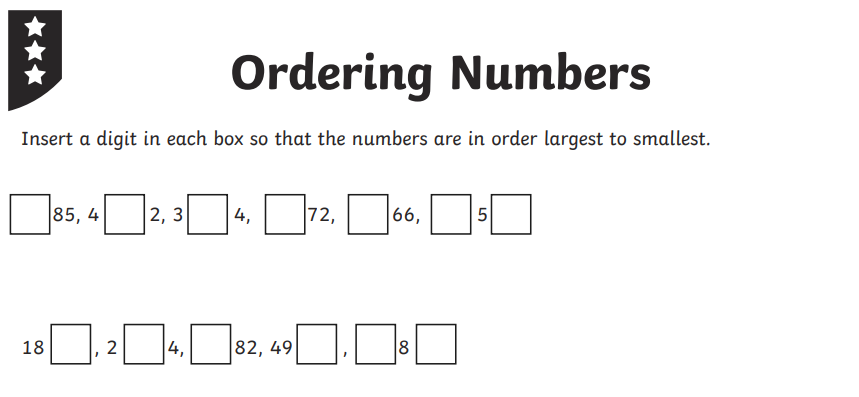 Activity 4: MasteryGreen / Red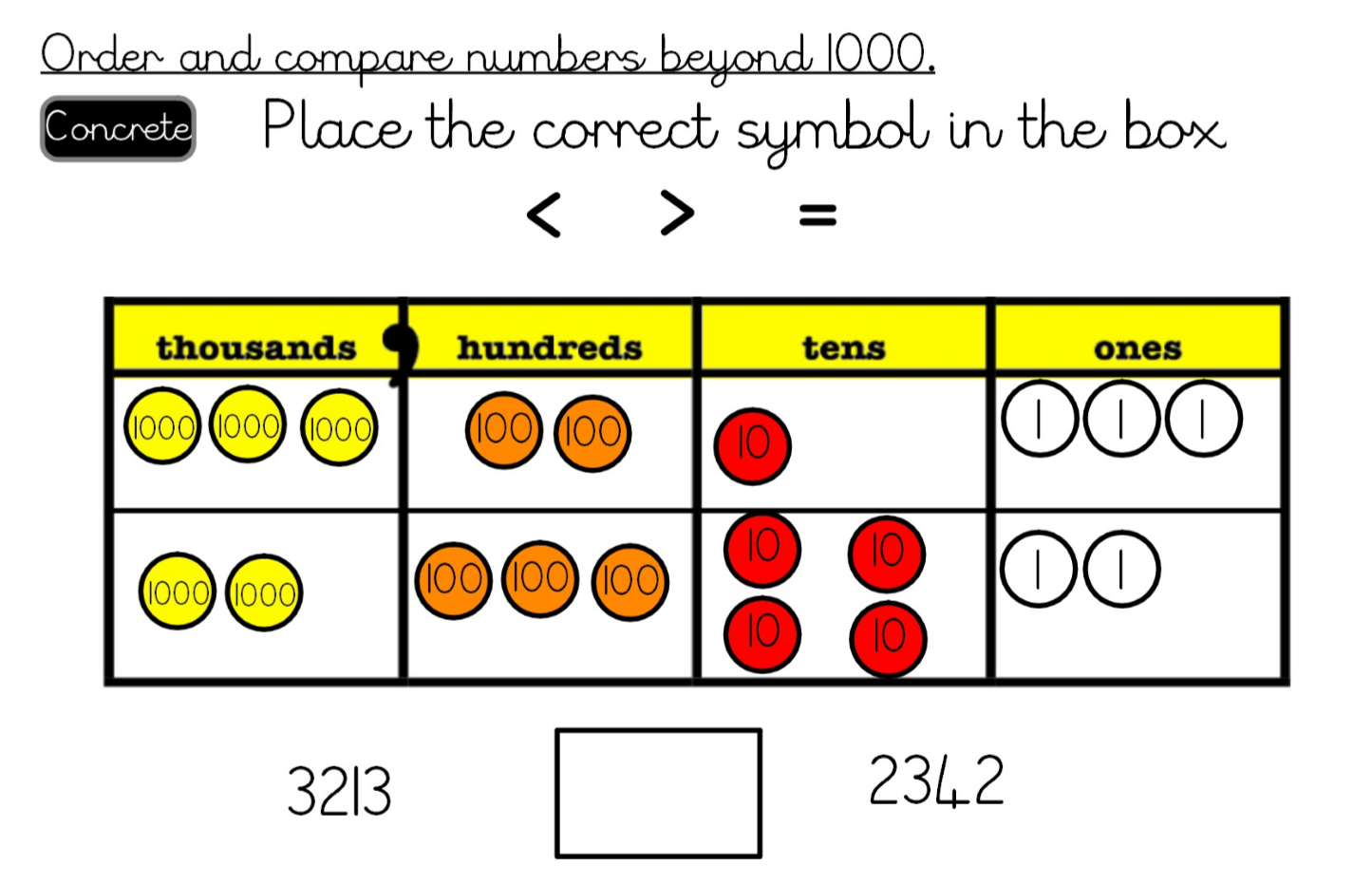 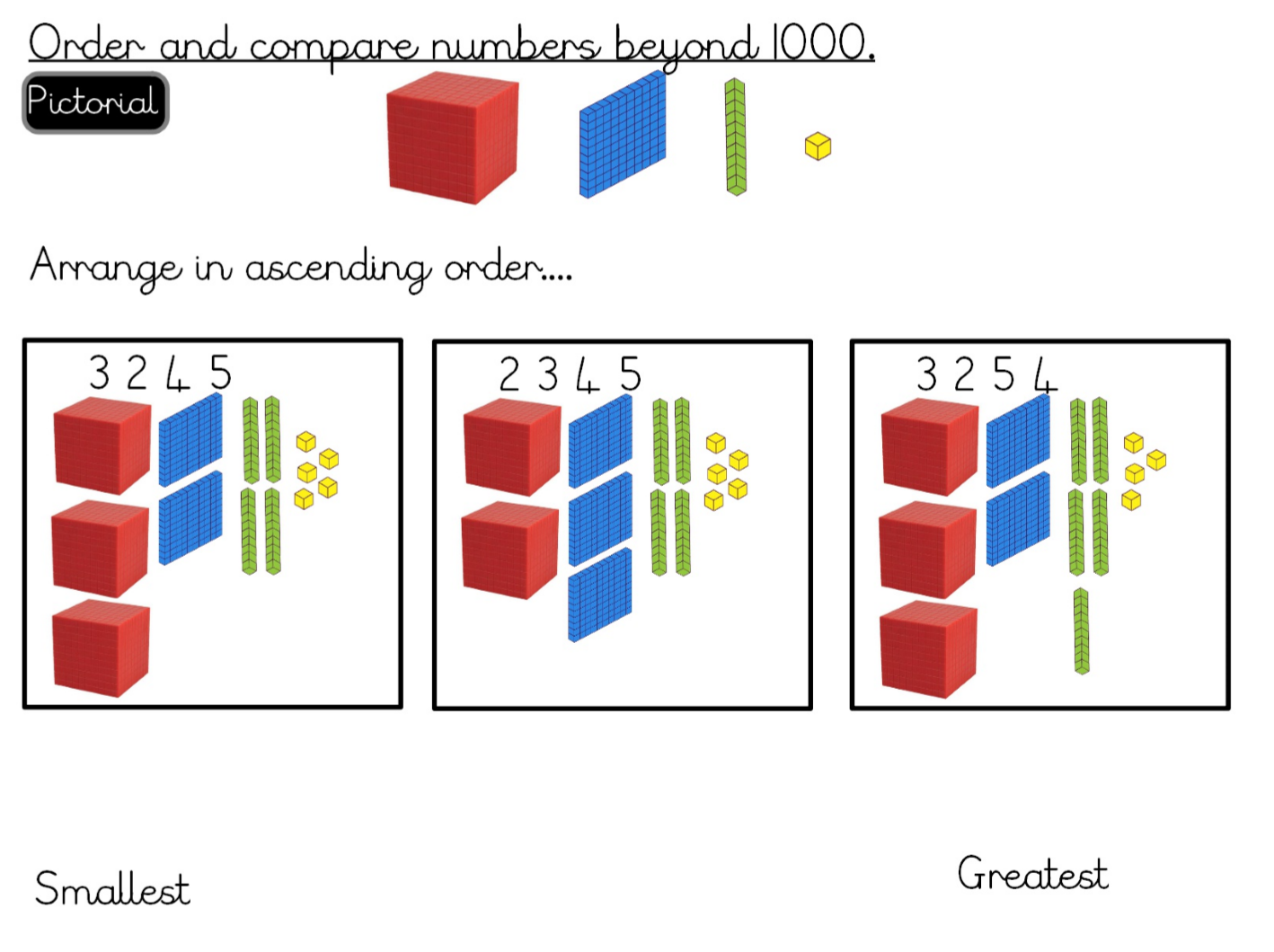 Blue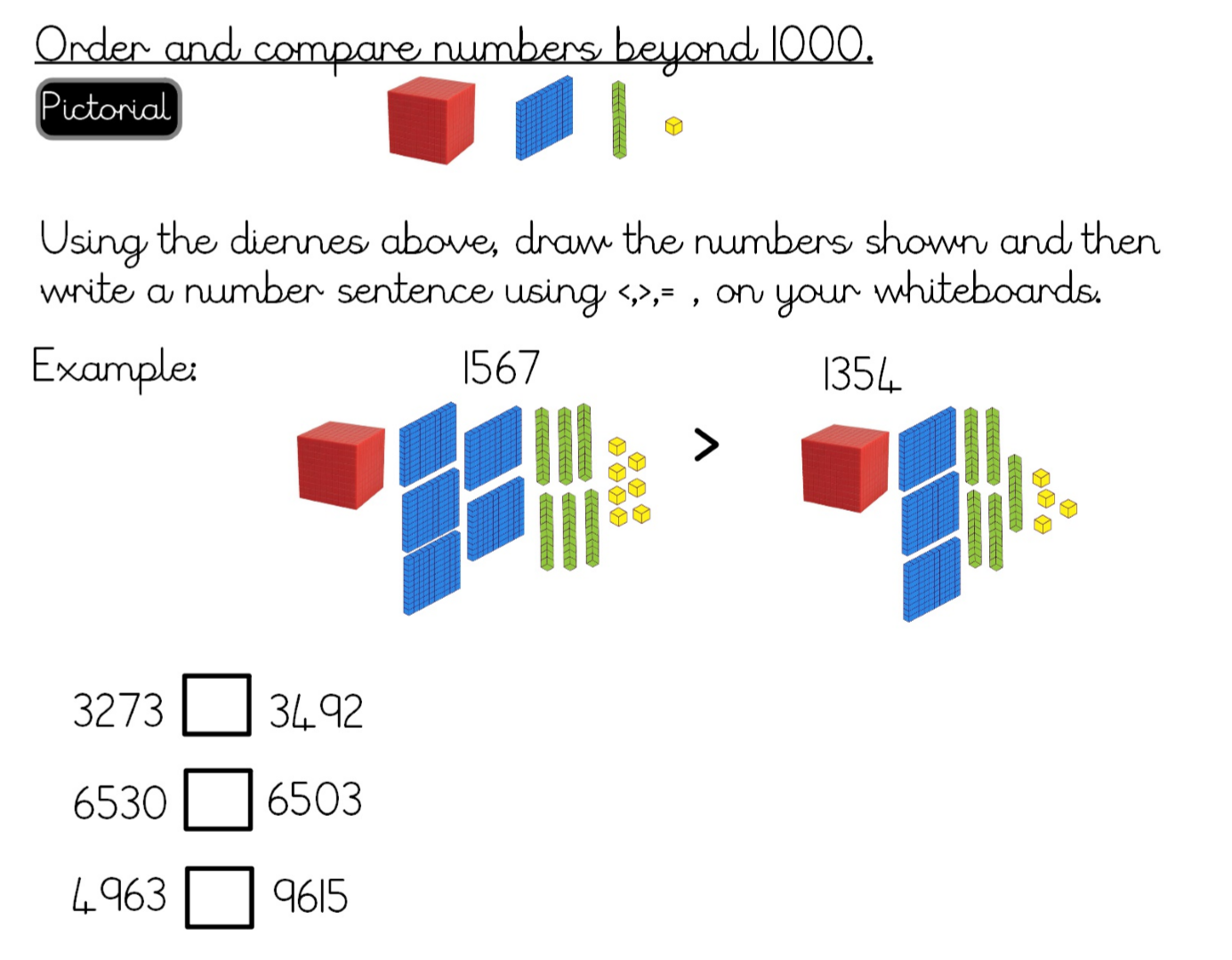 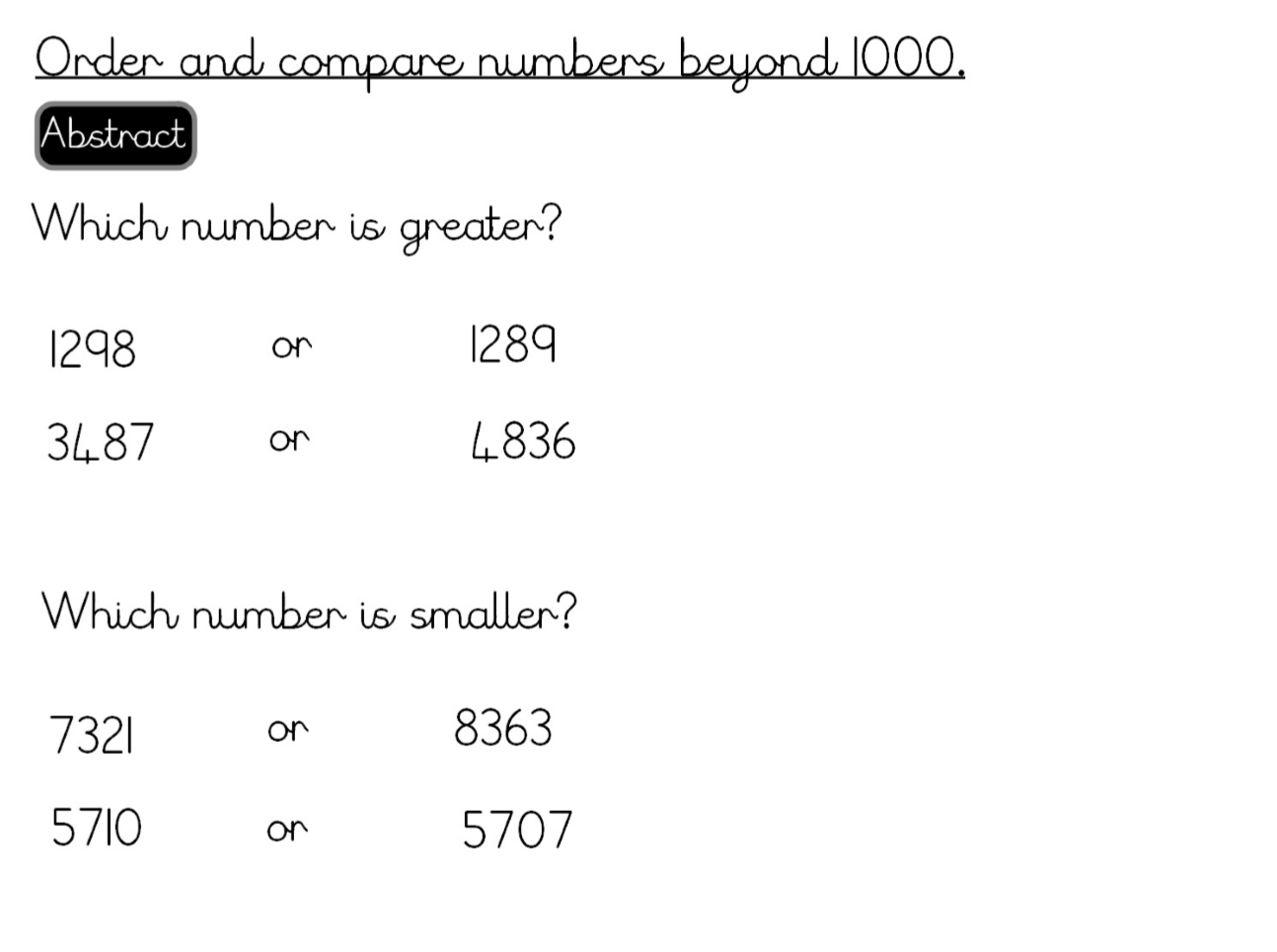 